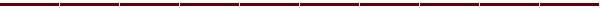 CHIEF HUMAN RESOURCE OFFICERTransforming cultures, building corporates, and engaging employees proactively to maintain harmonious employee relations.  CAREER PROGRESSION June 2017 till date	Rajahrpro.com, Gurgaon, NCR (Advisory & Consulting Services)        								Strategy & Talent Enabler; Life & Leadership Coach Highlights
Providing solutions to drive client's transformation agenda by addressing the factors affecting an organization's ability to reach its strategic objectives. Assisting in the development and implementation of strategy, business initiatives, and organizational and cultural change for leadership alignment, change leadership, stakeholder and employee engagement, organization performance, and communication. Life & Leadership Coaching

Focus areas are:
1. Advisory services for start ups 
2. Strategic HR consulting
3. Execution support to Management
4. Leadership Assessment and development
5. Executive Coaching and Mentoring at CxO and senior levels of ManagementFeb 2014 - Dec 2016	                         TATA SIA Airlines Limited, Delhi NCR 	         CHRO & Head of Corporate Affairs HighlightsInvited to the TATA SIA Board and member of Nomination and Remuneration CommitteeLed the creation of vision, mission and values  and setup the organization structure for the start up Developed and implement a successful and robust business and people strategy Created listening posts and proactive employee practice to ensure non formation of unions in permanent employeesPlayed counsel to outsourced agencies in managing a peaceful and vibrant employee relations environmentCreated a compelling EVP and a favorable employer brandLead the creation of a winning culture and a service excellence philosophy in the company Instrumental in the launch of the airline in record time of 9 months from date of application by ensuring talent absorptionMember of Tata Group Employee Relations Council – Part of a critical taskforce that helped closing a 7 year old dispute and restoring a cordial industrial relations environment for a leading company in the Tata GroupJul 2011 - Feb 2014	                         Tata Teleservices Ltd (Tata Docomo), Delhi NCR 	          Executive President -  HRHighlightsPart of the 3 member management team of a $2 billion telecom services companySteered the entire reorganization of the mobility operations including the retail operations to optimize and make the operations profitable; achieved positive EBIT in 18 months Led the restructuring of functions/businesses - business excellence / facility management/ IT / customer service operations / synergy across SME and Enterprise businessesConceptualized and implemented the formation of the integrated HR function. Scaled down workforce by almost 3500 nos. over a year to get rid of redundancy without a single dispute being raisedLed a job evaluation exercise to increase productivity through an optimized organization and increased span of controlActed as Counsel on labour relations to the outsourced agencies to ensure positive environmentJul 2005 - Jul 2011	                         Quatrro Global Services, Delhi NCR	             Executive VP & Chief HR OfficerHighlightsKey member of the Quatrro founding team and senior management teamParticipated in conceptualization and in all key financial and non-financial decisions in the companySupported the CMD in day to day management of six diverse business lines (retail tech support, F&A, mortgage, risk & fraud analytics, knowledge services, interactive entertainment, and legal)Played a guiding role for New Product Development in all key decision makingEnsured that no unions were formed  through proactive employee relations practicesParticipated in due-diligences of all four acquired companies and led the integration of the companies to Quatrro across India, US, UK and Canada without any employee falloutsDeveloped and implemented ‘Best Practice Sharing & Deployment Framework’ across the multiple acquisitions that had taken place in different businesses to ensure smooth integration of employeesScaled up the workforce from 0 to 3500 employees in 4 years timePut in place innovative retention practices aimed at increasing employee bonding to manage attritionJun 2000 - Jul 2005		              Wipro Spectramind, Delhi NCR     Vice President - HR (member of Startup team)HighlightsPart of the promoting team of one of the first third party outsourcing company in India. Involved from the conceptualization stage and assisted in development of the business case for the companyChampioned the creation of the mission statement and the values.Part of the core team in implementing the COPC and Quality certification across locationsSpearheaded the resourcing initiative and implemented innovative ways of hiring quality resources. Grew company from 0 to 3000 employees in 2 years and to over 16500 employees in five yearsCreated proactive employee relations practices and listening posts to ensure that no employee unions were formed in any of the centers across the country which worked 24 x 7Facilitated an innovative reward and recognition culture in the company and put in place innovative retention practices aimed at increasing employee bonding to manage attrition, which was lowest in industryMember of the Wipro Group HR CouncilFacilitated the development and implementation of the Ombudsperson initiative across WiproJun 1999 - May 2000		              Tata Group, Mumbai                           Member of the Group Executive Office - HRHighlightsMember of the Group Executive Office for Human Resources for the Tata Group, directly responsible for overseeing and facilitating the Group HR initiatives in the IT and Telecom businesses covering over 25,000 employees and 11 Tata Group companies (TCS, Tata InfoTech (formerly Tata Unisys), Tata Technologies, Tata Elxsi, Tata Interactive, Tata Cellular, Tata Teleservices, Tata Telecom, ISP India, Tata International and Tata Projects)Facilitated the implementation of Group HR initiatives in above companiesJun 1996 - May 2000            		Tata Cellular & Tata Teleservices Ltd, Hyderabad                     Vice President HR                                                      HighlightsPart of the startup team of both the companies. Developed organization structure and manpower plans Benchmarked and designed the compensation structure to attract, retain and motivate the best of talent in the industryChampioned the recruitment and induction of the entire manpower in the organization (about 690 employees including 35 expatriate employees from Canada/UK)Championed the employee satisfaction survey and action planning exercise. Both the companies had a satisfaction level of over 70% in the first year of surveyInvolved and assisted the CQH in the preparation of the compliance plan for JRD QV implementationEnsured no unions were formed among the service technicians and sales force through proactive employee practicesMay 1994 - Apr 1996         	             American Express Bank                  Employee Relations Manager India & Area Countries and later Process Manager - Compensation, Benefits & Transactions Management,  ASEAN/South Asia (India, Sri Lanka, Bangladesh, Thailand, Malaysia & Indonesia) HighlightsPlayed a lead and key role in the successful completion and implementation of the five year Collective Bargaining Agreement which pioneered path breaking concepts in the banking industry towards improvement of employee productivity aimed at enhancing customer satisfactionActively involved in the design, development & implementation of flexi-compensation package for unionized staff including procedural aspects and liaison with legal/tax consultants Enhanced service delivery of all compensation and benefits in the context of worldwide compensation philosophy to all businesses viz. bank, TRS and FRCProvided a leadership role for the HUB in the area of compensation and benefits including incentive planning Implemented compensation changes for 1996 to retain talent through competitive compensation in all the markets in the ASEAN / S.Asia hubApr 1992 - May 1994                                   KPMG Peat Marwick, Muscat, Oman                                              HRD ConsultantHighlightsHeld consulting assignments in 	Organization restructuringCompensation restructuringDevelopment of Personnel Manual & Service RegulationsExecutive Search and SelectionNov 1990 - Mar 1992                                   Price Waterhouse, Chennai                         		  Senior Manager - HRDHighlightsSet-up the recruitment cell for the Southern zone covering 4 States of India and developed business from scratchApproved human interaction skills Trainer for PW World Firm Conducted organizational effectiveness review for clientsDrew up job descriptions, specifications and set up personnel systems & procedures for clientsApr 1988 - Oct 1990                                   Sundaram Clayton, Chennai                          		    Asst Manager - HRDHighlightsIn charge of campus/direct recruitment for the unit & designed suitable induction programsWas member of Total Quality planning team, played a critical role in the corporate planning process and linking human resource planning and development to achieve business goal. Interacted with Suzuki who were in a JV with us for manufacture of motorcycles in HosurDesigned, organized and conducted training programs on self-analysis, communication, group behavior, team building, TQM, etc., for supervisory and unionized employees – conducted a flagship training program for Union leaders Worked closely with HR head in maintaining harmonious industrial relations in the factoryApr 1983 - Apr 1988                                   McDowell & Co (UB group) Bangalore           		    Personnel ExecutiveHighlightsFirst HR professional in the Group, Setup the Personnel Department from scratch and evolved systems and proceduresCompensation review and design- periodic review of market to ensure competitivenessManaged industrial relations for four factories across India (Hyderabad, Goa, Hatidah & Shertalley) and assisted local management teams in their long term settlements Successfully negotiated two long-term settlements with the staff unions including the transition of HO from Chennai to BangaloreSELECTED ACHIEVEMENTSBest HR Professional, World HR Congress for thought leadership and contribution to the field of HR (2009)NHRDN President’s Award for contribution to National HRD Network (2010)Seasoned HR Professional Award from National HRD Network in recognition of the significant contribution to the field of HRD (2012)100 Most Talented Global HR Leaders at the 23rd edition of World HRD Congress (2015)Best Employer award, BPO Excellence Awards (2010) Top 5 of the DQ-IDC survey on employee satisfaction in BPO companiesMost innovative HR practices, World HR Congress (2003)Innovative HR practices that have had direct impact on business performance by Watson Wyatt Rewards & Recognition & Performance Management (2002 & 2003)In top 20 of Best Employers 2003 by Hewitt & Business TodayIn top 10 of Great Places to Work Survey 2003 by Business WorldEDUCATION & CREDENTIALADDITIONAL INFORMATIONVaradarajanE-mail: varadarajan.375486@2freemail.com 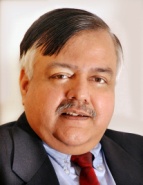 PROFILE & VALUEOver three decades experienced Senior Human Resources Leader, who has shaped high-performing cultures at major growth brands with technical business acumen, prolific communication and robust development programs. Works in partnership with senior management to orchestrate cultural development, harmonious employee relations and organization change initiatives that address corporate goals and strategiesEmploys current human capital practices to attract and retain high-potential talent and maintain harmonious employee relations across all levels of workforce Develops executable strategy and deployable plans that motivates teams to exceed corporate objectives Insightful experience and continual success in global environment and maintaining impeccable integrity for organization development; driven by a deep desire to see individuals and businesses growOn a personal level, seeks out new ways to encourage cross-fertilization and work with stakeholders to share common goals in shaping and implementing innovative solutionsA Leadership and Life Coach     QUALIFICATION & EXPERTISEHR StrategyL&D, Cross-culture BuildingEmployee CommunicationEmployee Relations Contemporary HR policiesOrganisation DesignLeadership Capability DevelopmentBusiness ExcellenceCorporate Social ResponsibilityCorporate CommunicationPublic Relation Bachelors Vivekananda College, Madras (1981)Graduate in Commerce DiplomaIndian Society for Training & Development, New Delhi (1991)Diploma in Training & Development Post GraduationXavier Labor Relations Institute (XLRI), Jamshedpur (1983)Post Graduation in Personnel Management CoursesCertificationDiploma in Labor and Administrative Law (1986) Master's degree in Commerce (1987)Hogan Certification / Independent Director Certification Additional RolesEx Regional President - North & Past National Secretary of National HRD NetworkEx President of Delhi Management AssociationInterestsAvid follower of Formula 1 racing, EPL soccer, cricket and tennisDate of BirthDecember 15th, 1961ReferencesAvailable upon request